	บันทึกข้อความ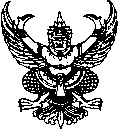 ส่วนราชการ คณะครุศาสตร์    มหาวิทยาลัยราชภัฏยะลา    โทรศัพท์  073-299632ที่   คคศ.         /๒๕60	วันที่        27  กันยายน  ๒๕60         เรื่อง   ขออนุมัติดำเนินการจ้างเหมาบริการเจ้าหน้าที่ช่วยงานหลักสูตร.............. โดยวิธีเฉพาะเจาะจงเรียน	อธิการบดีมหาวิทยาลัยราชภัฏยะลา	ตามที่หลักสูตร.............คณะครุศาสตร์ มหาวิทยาลัยราชภัฏยะลา  ได้รับจัดสรรงบบำรุงการศึกษา  ประจำปีงบประมาณ พ.ศ. ๒๕61 รายการจ้างเหมาบริการเจ้าหน้าที่ช่วยงานหลักสูตร.......... จำนวน 1 คน ระยะเวลาปฏิบัติงาน 12 งวด  เป็นเงินทั้งสิ้น  90,000.- บาท (เก้าหมื่นบาทถ้วน)  นั้นในการนี้ หลักสูตร.............คณะศาสตร์ จึงขออนุมัติจ้างเหมาบริการเจ้าหน้าที่ช่วยงานหลักสูตร..................จำนวน 1 คน คือนางสาว............................และเพื่อให้การดำเนินการจัดจ้างถูกต้องตามพระราชบัญญัติการจัดซื้อจัดจ้างและการบริหารพัสดุภาครัฐ พ.ศ. ๒๕๖๐ , ระเบียบกระทรวงการคลังว่าด้วยการจัดซื้อจัดจ้างและการบริหารพัสดุภาครัฐ พ.ศ. 2560 รวมถึงกฎกระทรวงและประกาศคณะกรรมการที่เกี่ยวข้อง จึงขอเสนอรายชื่อผู้ตรวจรับพัสดุและผู้ควบคุมการปฏิบัติงาน ดังนี้	1. 	 อาจารย์...............................................  			ผู้ตรวจรับพัสดุ2.  อาจารย์................................................	ผู้ควบคุมการปฏิบัติงานจึงเรียนมาเพื่อโปรดพิจารณา (...........................................................)ประธานหลักสูตร..........................................